   MUNICIPAL DE ARARAQUARA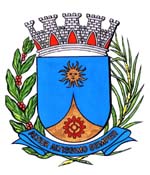 Institui e inclui no Calendário Oficial de Eventos do Município de Araraquara, a Semana dos Sargentos, Subtenentes e Oficiais da Polícia Militar do Estado de São Paulo, a ser realizada anualmente no mês de março, e dá outras providências.	Art. 1º Fica instituída e incluída no Calendário Oficial de Eventos do Município de Araraquara a Semana dos Sargentos, Subtenentes e Oficiais da Polícia Militar do Estado de São Paulo, a ser realizada anualmente no mês de março.	Parágrafo único. A Semana dos Sargentos, Subtenentes e Oficiais da Polícia Militar do Estado de São Paulo tem como objetivos:	I - Valorizar os serviços prestados pela Polícia Militar do Estado de São Paulo à comunidade araraquarense;	II - Estimular a união e confraternização entre postos e graduações de policias militares;	III - Reforçar o compromisso da categoria no combate ao crime e preservação da ordem pública. Art. 2º A semana a que se refere o art. 1º poderá ser comemorada com competições esportivas, reuniões, audiências públicas, solenidades, palestras e outras atividades que divulguem a importância dos trabalhos desenvolvidos pelos Sargentos, Subtenentes e Oficiais da Polícia Militar no Município. Art. 3º Os recursos necessários para atender as despesas com execução desta lei serão obtidos mediante doações e campanhas, sem acarretar ônus para o Município.Art. 4º Esta lei entra em vigor na data de sua publicação.Sala de Sessões Plínio de Carvalho, 23 de março de 2017.TENENTE SANTANAVereador e Vice-PresidenteJUSTIFICATIVA		 Este Projeto de Lei buscar evidenciar o grande trabalho desempenhado pelas categorias de Sargentos, Subtenentes e Oficiais da Polícia Militar do Estado de São Paulo.		 É uma forma de reconhecer a importância dos serviços prestados pela Polícia Militar no Município de Araraquara.		 Busca-se também incentivar a realização de eventos que promovam a união entre essas categorias, bem como criar mais um canal para fomentar a discussão acerca da segurança pública.		 Trata-se por fim, de uma justa homenagem a esses policiais que dedicaram e dedicam boa parte de suas vidas na difícil missão de manter a ordem pública e preservar a vida humana.		Diante disso, conto com o apoio dos pares para a aprovação do presente Projeto de Lei.TENENTE SANTANAVereador e Vice-PresidentePROJETO DE LEI Nº ____________/17